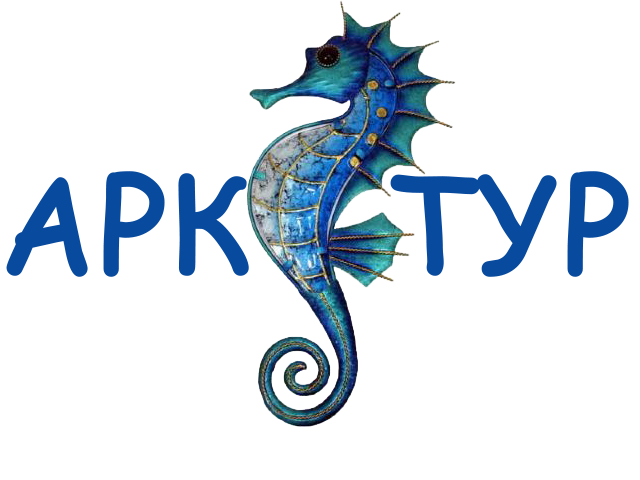 АГЕНТСКИЙ ДОГОВОР № __________г. Алушта	      		  					                           «___» _______ 20__ г.Лебедько Анатолий Владимирович, являющийся индивидуальным предпринимателем на основании св. о регистрации ИП ОГРНИП 320911200013441, именуемый в дальнейшем Агент, с одной стороны, и ___________, именуемый(ая) в дальнейшем Принципал, с другой стороны, заключили настоящий договор (далее – Договор) о нижеследующем:1. Предмет договора1.1. По Договору Агент обязуется за вознаграждение совершать по поручению Принципала действия от своего имени и за счет Принципала по поиску и бронированию услуг в гостиницах РФ, а также иных услуг, предоставляемых гостиницами и специализированными компаниями (далее – Принимающая сторона). Перечень конкретных услуг перечислен ниже:1.2. В организацию поездки (заказанные Клиентом услуги) входит:1.2.1. Питание прописывается если выбран тариф с питанием1.2.2.Проживание  указывается согласно выбранному туру1.2.3. Трансфер (перевозка наземным транспортом) на все время тура в рамках запланированной программы (дополнительные перемещения клиента осуществляются по его усмотрению и за свой счёт, Исполнитель помогает клиенту в поиске подрядчика).1.2.4. Экскурсионная программа. Полный перечень активностей по программе, можно получить на сайте https://арк-тур.рф . Программа может быть изменена в зависимости от тайм-менеджмента и пожеланий группы*.* Не является публичной офертой. Программа тура может видоизменяться в зависимости от погодных условий, пожеланий группы, национальных праздников и других факторов. Однако мы предоставляем равнозначную замену.1.2.5. Встреча и проводы в аэропорт (автовокзал). Трансфер до отеля и обратно.1.2. Данные Принципала, а также данные следующих с ним лиц, вносятся в приложение № 1 Договора, которым также, регламентируется их обработка.2. Обязанности сторон.2.1. Агент обязан:2.1.1. осуществить поиск и бронирование услуг, в соответствии с требованиями Принципала, изложенными в п. 1.1. Договора, письменно по факсу, либо по электронной почте, либо по средствам систем бронирования, размещенных в сети «Internet»;2.1.2. предоставить Принципалу в течение одного рабочего дня после подтверждения бронирования информацию о бронировании и прочих свойствах заказанных Принципалом услуг. При этом Принципал уведомлен, что ожидание Агентом ответа по подтверждению бронирования от Принимающей стороны может занять от 24-х до 72-х часов;2.1.3. информировать Принципала о существенных изменениях в условиях обслуживания не позднее 5-ти дней с момента наступления таких изменений;2.1.4. после полной оплаты забронированных услуг и уплаты агентского вознаграждения, выдать Принципалу документы, подтверждающие бронирование заказанных им услуг не позднее одного рабочего дня до даты начала размещения в гостинице, либо направить их в электронном виде на указанный Принципалом адрес электронной почты;2.2. Принципал обязан:2.2.1. оплатить услуги, обозначенные в п. 3.1.;2.2.2. самостоятельно приобрести страховой полис по обязательному медицинскому страхованию граждан, в объеме, обеспечивающем достаточное покрытие возможных рисков;2.2.3. самостоятельно приобрести авиабилет или билет на поезд, автобус, обеспечивающий прибытие Принципала в аэропорт, ж/д вокзал, автовокзал, ближайший к населенному пункту, в котором располагается гостиница;2.2.4. возмещать ущерб, причиненный по его вине, на месте в полном объеме;2.2.5. Предоставить Агенту действительный паспорт и все необходимые достоверные документы по требованию Агента.2.2.6. Соблюдать во время путешествия правила личной безопасности3. Оплата забронированных услуг, вознаграждение Агента, порядок расчетов.3.1. Общая стоимость Услуг по Договору составляет ______ (_______) рублей, НДС не облагается.3.2. Принципал осуществляет предоплату в размере 100% в момент заключения договора. Агент принимает оплату и направляет ее Принимающей стороне в счет оплаты за услуги, предоставляемые Принципалу.3.3. Оплата может производиться путем внесения наличных денежных средств в кассу Агента, либо банковской картой, либо путем безналичного денежного перевода на счет Агента на основании выставленного счета, либо на сайте Агента.3.4. В качестве вознаграждения Агент имеет право оставить за собой разницу между стоимостью услуг по Договору и стоимостью поставщиков услуг. Вознаграждение НДС не облагается.3.5. Возврат денежных средств, при отказе Принципалом от тура, остается на усмотрение Агента.4. Ответственность сторон.4.1. Агент не несет ответственности за наличие у Принципала страхового полиса и проездного документа, а также за задержку или отмену рейса, на который Принципал имеет проездной документ.4.2. Агент не несет ответственности за услуги, которые были забронированы Принципалом самостоятельно или приобретены на месте у Принимающей стороны.4.3. Агент несет ответственность за правильность оформления бронирования, а также за своевременную и полную оплату  услуг Принимающей стороне.4.4. Принципал берет на себя всю ответственность, включая финансовую, за любые совершенные им действия или решения, принимаемые в ходе поездки, а также несет ответственность за соблюдение законодательства РФ. Во всем остальном Исполнитель и Клиент руководствуются ГК РФ гл.51.4.5. Незнание Принципалом законов или обычаев АР Крым, не освобождает его от ответственности при их нарушении. Гид или сопровождающий не является комментатором закона и не разделяет ответственность по чужому действию или бездействию.4.6. Агент не несет ответственность за действия, здоровье и личные вещи Принципала во время тура.4.6. Агент не несет ответственность перед Клиентом, не возвращает полную или частичную стоимость тура и компенсацию за моральный ущерб:4.6.1. При нарушении Принципалом положений настоящего договора, и при невыполнении Принципалом обязательств, изложенных в статье 2.2. настоящего договора.4.6.2. При прохождении Принципалом таможенного, санитарного, пограничного контроля и других служб аэропортов, в том числе, если это связано с неправильным оформлением или недействительностью паспорта Принципала, либо отсутствием записи о членах семьи в паспорте Клиента или отсутствием или неправильным оформлением доверенностей на несовершеннолетних;4.6.3. При изменении ценовой политики авиакомпаний, изменения тарифов на забронированные авиабилеты, ж/д билеты, билеты на автобус, за задержку вылетов и прилетов, замену типа самолета, отмену рейсов, за доставку и сохранность багажа Клиента;4.6.4. При возникновении проблем, трудностей и последствий, возникающих у Принципала при утере Принципалом паспорта;4.6.5. При самостоятельном изменении Принципалом отдельных элементов программы (экскурсионной программы, трансфера, места и уровня проживания, несвоевременной явки к месту сбора группы и др.), вызвавших дополнительные затраты со стороны Принципала;4.6.6. При несоответствии предоставленных услуг необоснованным ожиданиям Принципала и его субъективной оценке;4.6.7. При возникновении проблем, связанных с сохранностью личного багажа, ценностей и документов Принципала, в течение всего периода поездки.4.7.8. При возникновении проблем, связанных с подлинностью документов, предоставляемых Принципалом для оформления и организации туристической поездки (паспорт, справка, доверенность и т.д.) и не несет ответственности за возможные последствия, связанные с этими обстоятельствами.5. Аннуляция или изменения бронирования.5.1. Любые изменения Договора возможны только при письменном согласии обеих сторон по Договору.5.2. В случае, существенного изменения условий по бронированию, и несогласием Принципала с изменением условий, Договор расторгается. Агент обязан вернуть Принципалу уплаченные им Принимающей стороне денежные средства за вычетом сумм причитающихся Принимающей стороне за отмену бронирования.5.3. В случае отказа Принципала от забронированных услуг, Агент сообщает об этом Принимающей стороне. Заявление Принципала рассматривается Агентом в течение 10 дней, после чего и осуществляет возврат денежных средств Принципалу, за вычетом фактически понесенных Принимающей стороной и/или Агентом расходов. Агентское вознаграждение в данном случае не возвращается, т.к. услуга по бронированию Агентом оказана.5.4. В случае отказа Принципала от забронированных услуг непосредственно в месте оказания услуг, а также в случае прерывания услуг по вине Принципала, либо из-за нарушения Принципалом законодательства РФ, либо по иным причинам, компенсация за не предоставленные услуги не производится.6. Претензионный порядок.6.1. В случае наличия у Принципала претензии к качеству забронированных услуг, они, по возможности, предъявляются Принимающей стороне в месте оказания услуг.6.2. В случае невозможности рассмотрения претензии Принципала в месте оказания услуг, претензия Принимающей стороне направляется через Агента, в течение 20 дней после окончания оказания услуг. Срок рассмотрения претензии составляет 10 дней. Если претензия признается обоснованной, то производится компенсация.7. Порядок разрешения споров.7.1. В случае наличия споров стороны стремятся к урегулированию их в досудебном порядке, путем проведения переговоров, а также направления соответствующей претензии.7.2. В случае, если компромисс не будет достигнут, все споры решаются в судебном порядке в соответствии с действующим законодательством РФ в суде г. Алушта.8. Заключительные положения.8.1. Договор вступает в силу с момента внесения Принципалом предоплаты любым, из указанных в п.3.3. способом.8.2. Договор действует до полного исполнения сторонами своих обязательств.8.3. Все дополнения и изменения к договору составляются в письменной форме и должны быть подписаны обеими сторонами.8.4. Договор составлен и подписан в двух одинаковых экземплярах, по одному для каждой из сторон.8.5. Агент оставляет за собой право фотографировать и / или делать видеозаписи Принципала и следующих с ним лиц во время тура и использовать такие записи для рекламы и коммерческих целей. Принципал может в письменном виде уведомить Агента о своем нежелании использовать фото и видео материалы в коммерческих целях. Решение остается за Агентом.9. Адреса и реквизиты сторон.Приложение № 1К договору возмездного оказания услуг № _______ от ___________ДАННЫЕ ПРИНЦИПАЛА И СЛЕДУЮЩИХ С НИМ ЛИЦНастоящим Принципал в соответствии с Федеральным законом от 27.07.2006 года № 152-ФЗ «О персональных данных» дает письменное согласие считать на срок действия Договора, переданные Агенту персональные данные - общедоступными персональными данными. В интересах исполнения Договора к общедоступным персональным данным относятся только следующие:- фамилия, имя, отчество; адрес регистрации; номер паспорта, удостоверяющего личность, сведения о дате выдачи и выдавшем паспорт органе; фамилия и имя, как они указаны в загранпаспорте; год, месяц, день рождения; пол; номер заграничного паспорта и срок его действия; в случае, если оформлена въездная виза: государство, выдавшее визу, ее номер, срок действия, кратность, количество дней пребывания.В целях исполнения Договора к общедоступным персональным данным, на обработку которых Принципал дает согласие, может иметь доступ неограниченный круг лиц.Принципал осведомлен и согласен, что общедоступные данные могут обрабатываться Агентом и третьими лицами в интересах Принципала методом смешанной (в том числе автоматизированной) обработки, систематизироваться, храниться, распространяться и передаваться с использованием сети общего пользования Интернет третьим лицам, в том числе с использованием трансграничной передачи данных на территории иностранных государств, не обеспечивающих адекватной защиты прав субъектов персональных данных. Настоящее согласие дается Принципалом на срок действия Договора.Настоящее согласие считается отозванным в случае досрочного расторжения Договора по любой причине.Настоящим согласием Принципал обязывает Агента и третьих лиц после окончания действия Договора или отзыва Принципалом настоящего согласия незамедлительно прекратить обработку персональных данных. Они должны уничтожить содержание персональных данных в информационной системе и на материальных носителях. Агент должен обязать к данным действиям и всех третьих лиц, которым передавались персональные данные. Принципал разрешает Агенту обрабатывать свои персональные данные и персональные данные следующих с ним лиц для проведения маркетинговых программ, статистических исследований. Принципал настоящим выражает согласие и разрешает Агенту обрабатывать свои персональные данные для информирования Принципала о проводимых Агентом акциях и предоставляемых скидках с помощью различных средств связи, включая, но не ограничиваясь: почтовая рассылка, электронная почта, телефон (включая мобильный), факсимильная связь, сеть Интернет.Наименование тураКоличество бронируемых местДаты проведения тураИНДИВИДУАЛЬНЫЙ ПРЕДПРИНИМАТЕЛЬ ЛЕБЕДЬКО АНАТОЛИЙ ВЛАДИМИРОВИЧПринципал:ИНН - 891106122112ОГРНИП – 320911200013441Юр. адрес – 298530, Алушта, с.Лучистое, ул. Победителей, д.19аТел. 7 978 025 07 53email – sale@tur-ark.ruРасчетный счет 40802810604330000319филиал АО «Генбанк» г.СимферопольКор.счет 30101810835100000123БИК банка 043510123Иванов Иван Иванович20.11.1985 г.р.Паспорт № xxxx xxxxxx выдан xx отделом милиции Красносельского района Санкт-Петербурга 18.08.2002 года код подразделения 782-082.Email – privet@gmail.comТел. +7 999-99-99_________________ / Лебедько А.В. _____________________/_______________/Ф.И.О.Дата рожденияНомер паспортаДата выдачиИванов Иван Иванович20.11.1987XX XXXXXXX11.08.1991АгентПринципалИП Лебедько А.В._________________ / Лебедько А.В. /_____________________/_______________/